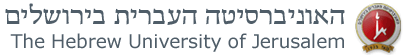 בית הספר לעבודה סוציאלית ולרווחה חברתית ע"ש פאול ברוולאדהמדור להכשרה מקצועיתתאריכים בהכשרה מקצועית לשנה"ל תשע"ז 2016/17שנה ב' – יומיים בשבוע (16 שעות)               בימים א' ו-ד', מיום ראשון ה' בחשוון  06.11.2016   עד יום רביעי ד' בתמוז 28.06.2017שנה ג' – יומיים בשבוע (18שעות)              בימים א' ו-ד', מיום ראשון  ה' בחשוון  06.11.2016   עד יום רביעי ד' בתמוז 28.06.2017חופשה בין הסמסטריםסיום סמסטר א' יום ראשון, ב' בשבט  29.1.2017פתיחת סמסטר ב' יום ראשון,  א' באדר  27.2.2017חופשת הלימודים בין הסמסטרים היא איננה חופשה בהכשרה מקצועית. הטיפול בפונים וההדרכה ימשיכו להתבצע. עם זאת, בתקופה זו לא יתקיימו סדנאות והסטודנטים ישוחררו מהשתתפות בישיבות צוות ומפעילויות שאינן קשורות בעבודה השוטפת בהכשרה. כמו כן, יש לשחרר כל סטודנט/ית מהכשרה בימי בחינות, בהן הוא או היא נבחן/ת.חופשות חגים ומועדים  ( שנה ב' + שנה ג' )חנוכה		                                יום ראשון, כ"ה  בכסלו 25.12.2016פורים		                                ימים ראשון ושני ,י"ד וט"ו באדר, 12-13.03.2017פסח		                                              מיום חמישי, י' בניסן  עד יום שלישי, כב' בניסן,                                                                    6.4.2017-18.4.2017 (לא חופף לחופשה מהלימודים העיוניים)ערב יום הזיכרון                     	                   יום ראשון, ד' אייר 30.04.2017 (הלימודים יסתיימו בשעה 16:00)ערב ויום הזיכרון ויום העצמאות	     ימים שני ושלישי, ה' – ו' באייר 01-02.05.2017יום הסטודנט                                              יום רביעי, כ"ח באייר 24.05.2017שבועות                                                       ימים שלישי – חמישי, ה' – ז' בסיוון  30.05.17- 01.06.17ימי החופשה הנ"ל נקבעים ע"י המדור לכלל הסטודנטים והם חלק מזכויות הסטודנט. אנא דאגו שכל סטודנט יצא לחופשה מבלי לפגוע בפונים אשר בטיפולו.סטודנטים שאינם יהודים זכאים לחופשה בימי החגים שלהם .אם החגים חלו בימי הכשרה יוחזרו ימי ההכשרה בחופשת הפסח.סיום שנת הלימודים יום ד', ד' בתמוז 28.6.2017קיום אירוע סיום לשנת הלימודים –  ימסרו פרטים במהלך השנה. הגשת הערכות                                    הערכת ביניים:  סוף סמסטר א'  -     29.01.2017                                    הערכה סופית:  סוף סמסטר ב'   -     28.06.2017 1 מוחרם (ראש השנה ההיג'רית )                           14.10.2016Mount Scopus,   ירושלים   הר הצופים, 91905Tel. (02)- 5882105 Fax. 972-2-58 פקס.  82107מועדי חגים לעדות הנוצריות לשנת 2016-2017מועדי חגים לעדות הנוצריות לשנת 2016-2017מועדי חגים לעדות הנוצריות לשנת 2016-2017מועדי חגים לעדות הנוצריות לשנת 2016-2017    החג      קתולים ופרוטסטנטים   אורתודוכסיםארמנים         חג המולד25.12.2016     07.01.201719.01.2017                              ראש השנה        01.01.2017 14.01.2017    04.01.2017   פסחא05.04.2017     12.04.201712.04.2017 ימי מנוחה למוסלמים לשנת 2016-2017ימי מנוחה למוסלמים לשנת 2016-2017ימי מנוחה למוסלמים לשנת 2016-2017ימי מנוחה למוסלמים לשנת 2016-2017    עיד אל-אדחה - חג הקורבן                      01.09.2017      עיד אל-פיטר (חג סיום צום הרמדאן)                        05-07.07.2017    עיד אל-פיטר (חג סיום צום הרמדאן)                        05-07.07.2017    עיד אל-פיטר (חג סיום צום הרמדאן)                        05-07.07.2017    עיד אל-פיטר (חג סיום צום הרמדאן)                        05-07.07.2017